   Полицейские ОМВД России по Усть-Катавскому городскому округу и представители Общественного совета  почтили память коллеги, погибшего при исполнении служебных обязанностей    Полицейские ОМВД России по Усть-Катавскому городскому округу  совместно с представителями Общественного совета при ОМВД почтили память коллеги Радика Вакилова, погибшего в 2001 году при исполнении служебных обязанностей.     В 2001 году сотрудник полиции был командирован в поселковое отделение милиции с. Гехи Урус-Мартановского района Чеченской республики для выполнения служебно-боевых задач на территории Северного Кавказа. Злоумышленники совершили вооружённое нападение на местное отделение милиции с. Гехи. Старший лейтенант Радик Вакилов первым отреагировал на внезапное нападение, он поднял по тревоге личный состав и, заняв огневую позицию, дал отпор нападающим.   Указом Президента Российской Федерации № 33 от 14 января 2002 года, за образцовое выполнение служебного долга и умелые действия в условиях, связанных с реальным риском для жизни, проявленные при этом высокопрофессиональное мастерство, мужество и отвагу, старший лейтенант милиции награжден Орденом «За заслуги перед Отечеством» II степени (посмертно).  Сотрудники территориального отдела возложили цветы и почтили память погибшего сотрудника минутой молчания.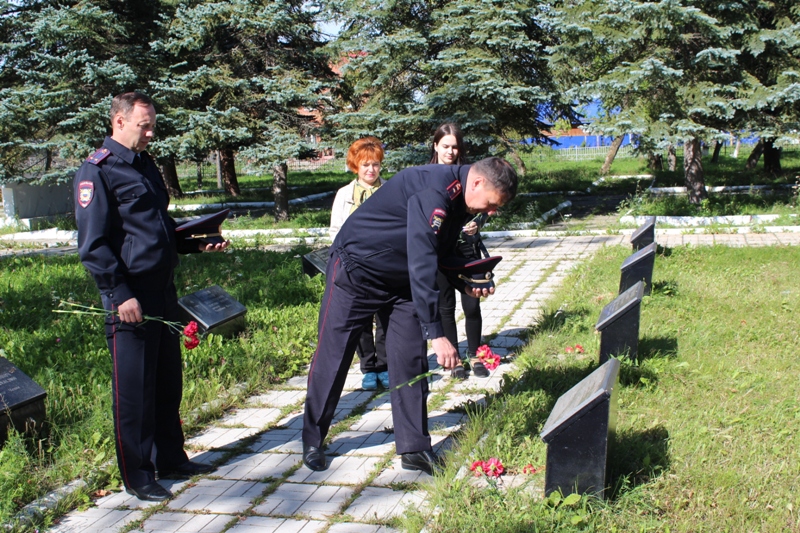 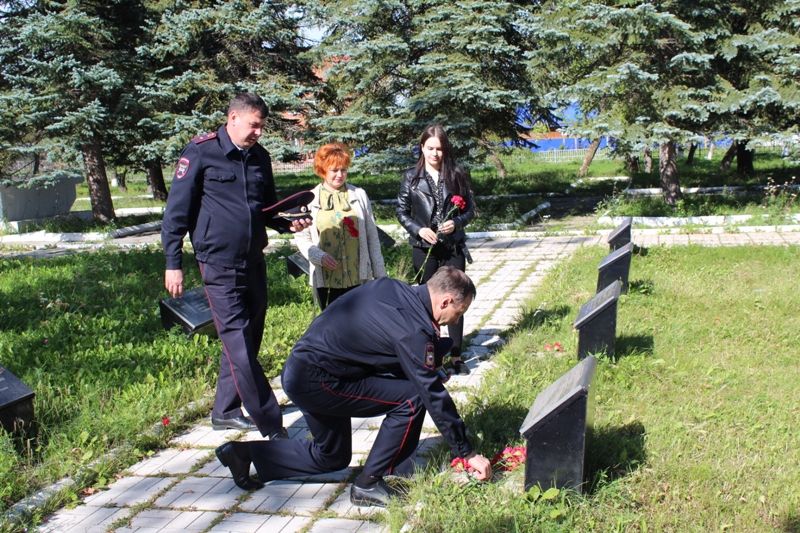 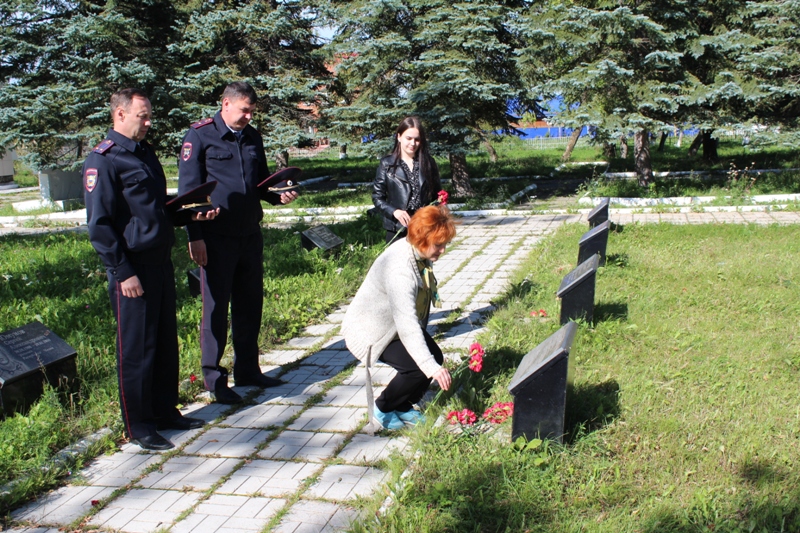 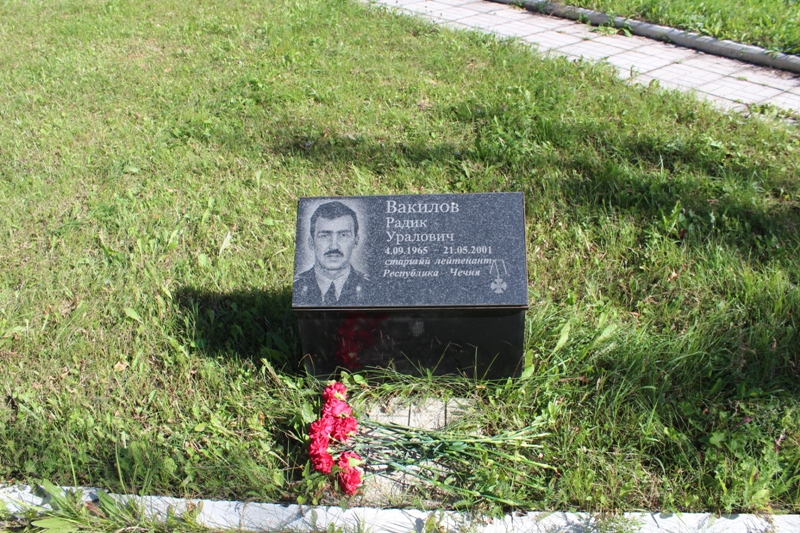 